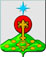 РОССИЙСКАЯ ФЕДЕРАЦИЯСвердловская областьДУМА СЕВЕРОУРАЛЬСКОГО ГОРОДСКОГО ОКРУГАРЕШЕНИЕот 26 августа 2020 года	                     № 45г. СевероуральскОб утверждении Положения о порядке оплаты заинтересованными лицами расходов, связанных с организацией и проведением публичных слушаний по отдельным вопросам градостроительной деятельности в Североуральском городском округеВ соответствии с Градостроительным кодексом Российской Федерации, Федеральным законом от 06 октября 2003 года № 131-ФЗ «Об общих принципах организации местного самоуправления в Российской Федерации», Уставом Североуральского городского округа, Дума Североуральского городского округаРЕШИЛА:	1. Утвердить Положение о порядке оплаты заинтересованными лицами, расходов, связанных с организацией и проведением публичных слушаний по отдельным вопросам градостроительной деятельности в Североуральском городском округе (прилагается).	2. Контроль за исполнением настоящего Решения возложить на постоянную депутатскую комиссию Думы Североуральского городского округа по городскому хозяйству и землепользованию (Злобин А.А.).	3. Опубликовать настоящее Решение в газете «Наше слово» и разместить на официальном сайте Администрации Североуральского городского округа.                        Приложениек Решению Думы Североуральского городского округаот 26.08.2020 года № 45 Положение о порядке оплаты заинтересованными лицами расходов, связанных с организацией и проведением публичных слушаний по отдельным вопросам градостроительной деятельности в Североуральском городском округе	1. Настоящее Положение о порядке оплаты заинтересованными лицами расходов, связанных с организацией и проведением публичных слушаний по отдельным вопросам градостроительной деятельности в Североуральском городском округе (далее-Положение) разработано в соответствии с частью 10 статьи 39 и частью 4 статьи 40 Градостроительного кодекса Российской Федерации, Федеральным законом от 06.10.2003№ 131-ФЗ «Об общих принципах организации местного самоуправления в Российской Федерации», Уставом Североуральского городского округа и регламентирует порядок оплаты заинтересованными лицами расходов, связанных с организацией и проведением на территории Североуральского городского округа публичных слушаний по отдельным вопросам градостроительной деятельности.	2. Возмещению заинтересованными лицами подлежат расходы органов местного самоуправления Североуральского городского округа, связанные с организацией и проведением на территории Североуральского городского округа публичных слушаний по проектам постановлений Администрации Североуральского городского округа о предоставлении разрешения на условно разрешенный вид использования земельного участка или объекта капитального строительства, на отклонение от предельных параметров разрешенного строительства,  реконструкции объектов капитального строительства (далее-публичные слушания).	3. Заинтересованными лицами, на которых в соответствии с настоящим Положением возлагается обязанность по возмещению вышеуказанных расходов органов местного самоуправления Североуральского городского округа, связанных с организацией и проведением на территории Североуральского городского округа публичных слушаний, являются физические и юридические лица, заинтересованные в предоставлении разрешений, указанных в пункте 2 настоящего Положения (далее-заинтересованные лица).	4. Размер оплаты расходов, связанных с организацией и проведением публичных слушаний (далее-размер оплаты расходов), определяется Администрацией Североуральского городского округа в соответствии с принципом обеспечения допустимости муниципальных услуг по предоставлению разрешения на условно разрешенный вид использования земельного участка или объекта капитального строительства, реконструкции объектов капитального строительства (далее –разрешения), исходя из фактически понесенных затрат и оценки издержек органа местного самоуправления на проведение публичных слушаний (по одному вопросу), и рассчитывается по следующей формуле:Р=Рсообщ+Ропубл+Рэкс+Рар, где	Р-размер оплаты расходов:	Р сообщ - расходы, обусловленные направлением сообщений о проведении публичных слушаний по вопросу предоставления разрешения правообладателям земельных участков, имеющих общие границы с земельным участком, применительно к которому запрашивается данное размещение, правообладателям объектов капитального строительства, расположенных на земельных участках, имеющих общие границы с земельным участком, применительно к которым запрашивается разрешение, и правообладателям помещений, являющихся частью объекта капитального строительства, применительно к которому запрашивается разрешение;	Р опубл - расходы, обусловленные официальным опубликованием, распространением на информационных стендах оповещения о начале публичных слушаний, официальным опубликованием проекта постановления Администрации Североуральского городского округа по вопросу, выносимому на публичные слушания, заключения о результатах публичных слушаний;	Р экс-расходы на проведение экспозиции по проекту постановления Администрации Североуральского городского округа, выносимому на публичные слушания;	Р ар-расходы на оплату аренды помещений для проведения публичных слушаний.	Рсообщ определяется по формуле:	Р сообщ=р1хПР кол, где 	р1-расходы на направление одного сообщения о проведении публичных слушаний (включая расходы на почтовые услуги, приобретение канцелярский товаров, и расходных материалов для оргтехники);ПР кол-количество правообладателей, которым направляется сообщение о проведении публичных слушаний.	5. Размер оплаты расходов, определяемый в соответствии с настоящим Положением, не включает затраты заинтересованных лиц на проведение экспертиз и иных мероприятий в целях обоснования необходимости предоставления разрешения. Указанные затраты заинтересованные лица несут самостоятельно.	6. Размер оплаты расходов устанавливается в постановлении Администрации Североуральского городского округа о назначении публичных слушаний.	7. Оплата расходов, связанных с организацией и проведением публичных слушаний, осуществляется заинтересованным лицом до даты опубликования заключения о результатах публичных слушаний, определенной в постановлении Администрации Североуральского городского округа о назначении публичных слушаний.	8. В случае, если оплата расходов не произведена заинтересованным лицом в установленный срок, Администрация Североуральского городского округа вправе взыскать сумму расходов в судебном порядке.	9. Суммы, поступавшие в качестве оплаты расходов, связанных с организацией и проведением публичных слушаний, зачисляется в доход бюджета Североуральского городского округа.Глава Североуральского городского округа ______________В.П. Матюшенко                                  И.о. Председателя ДумыСевероуральского городского округа_____________ А.А. Злобин